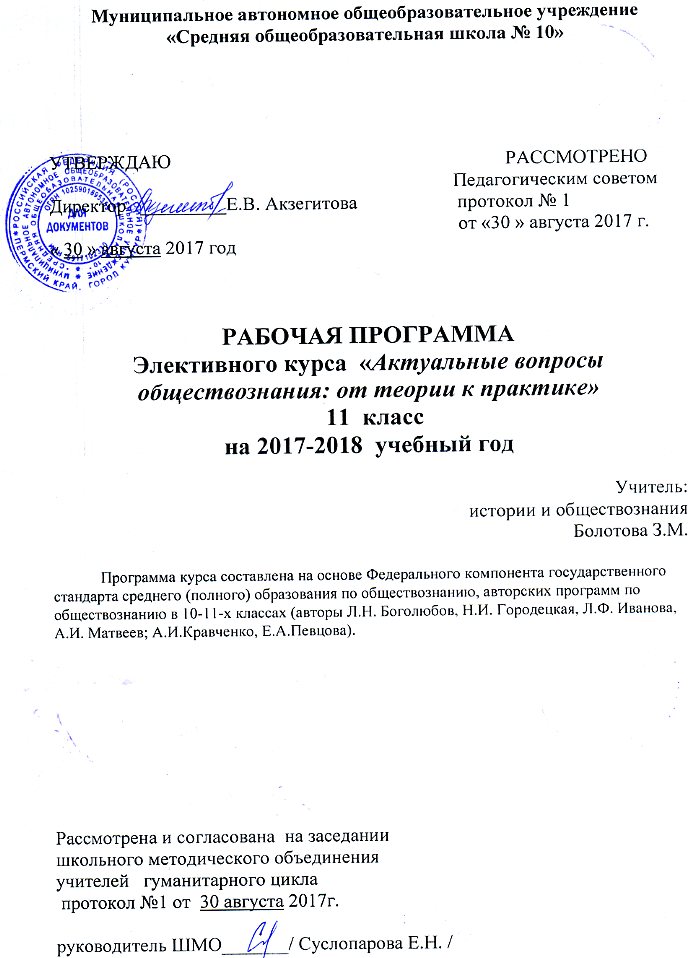 Пояснительная записка.условиях реформирования российской системы образования, поисков объективных оценок качества образования актуализировались проблемы подготовки учащихся и успешного прохождения ими итоговой аттестации в форме ЕГЭ. Экзамен по обществознанию остается наиболее массовым из всех, которые сдаются по выбору и востребован большим количеством выпускников, поскольку предмет «обществознание» утвержден в качестве вступительного испытания в ВУЗах по специальностям различной направленности: гуманитарной, социальной, экономической, педагогической, культурной и др.Необходимость разработки данной программы обусловлена как запросами учителей обществознания восполнить дефициты в уровне подготовки учащихся по предмету, так и запросами учеников в осмыслении стратегии действий при подготовке к единому государственному экзамену.При разработке программы перед автором возникла сложная проблема: с одной стороны, избежать дублирования базового курса, с другой - банального «натаскивания» учащихся на решение заданий ЕГЭ.Анализ ответов учащихся на экзамене позволил выделить следующие ключевые позиции, которые нашли отражение в данной программе.Внутри каждого тематического раздела есть вопросы, традиционно вызывающие затрудненияотносительно большого числа учеников, игнорирование этого факта приводит к недочетам и ошибкам в ответах. Ряд содержательных элементов, вызывает трудности в силу различных причин: появление нового количества элементов содержания («Экономика», «Право»), недостаточное внимание к ряду вопросов в силу кажущейся очевидности в сложившейся традиционной практике преподавания («Человек и общество», «Познание»), различие в степени представленности отдельных содержательных единиц в действующих учебниках («Социальная сфера», «Политика»), слабая межпредметная интеграция учебных дисциплин, дефицит учебного времени и др.Типичные ошибки выпускников высвечивают не только уровень освоения знаний, но и степень овладения необходимыми интеллектуальными умениями, мыслительными операциями, способами деятельности. Так, например, мини-сочинение как форма актуализирующая компетентность учащихся, слабо освоена в рамках обычного преподавания. Более целенаправленной работы требуют также умения: соотносить теоретический материал с жизненными реалиями, оценивать справедливость суждений о социальных явлениях на основе обществоведческих знаний, раскрывать на примерах важнейшие теоретические положения общественных наук, оперировать терминами и понятиями в заданном контексте, решать проблемно-познавательные задачи, применяя социально-гуманитарные знания и др.печати появилось множество материалов для тренировки низкого уровня, не имеющих отношения к разработанным ФИПИ контрольно-измерительным материалам ЕГЭ. Подобные «пособия» не отражают специфику экзаменационной работы, не учитывают изменения в моделях заданий, уровне их сложности, существующей системе оценивания.Это вызывает необходимость познакомить учащихся с современной структурой и содержанием экзаменационной работы, дополнительными учебными пособиями, соответствующими научному уровню знаний, заданиями для тренировки, подготовленными авторами – разработчиками КИМов, а также обеспечить преподавание элективного курса учебно-методическими материалами, позволяющими качественно проводить практические и лабораторные занятия, тренинги.___________________________________________________________________________________Программа курса составлена на основе Федерального компонента государственного стандарта среднего (полного) образования по обществознанию, авторских программ по обществознанию в 10-11-х классах (авторы Л.Н. Боголюбов, Н.И. Городецкая, Л.Ф. Иванова, А.И. Матвеев; А.И.Кравченко, Е.А.Певцова). Программа курса опирается на документы определяющего структуру и содержание КИМ «Кодификатор элементов содержания и требований к уровню подготовки выпускников общеобразовательных учреждений для проведения единого государственного экзамена по обществознанию» и «Спецификацию контрольных измерительных материалов для проведения в 2018 году единого государственного экзамена»Программа курса ориентирована на повторение, систематизацию и углубление изучения курса обществознания по тематическим элементам содержания каждого из традиционно выделяемых содержательных разделов («Общество и человек», «Экономика», «Социальные отношения», «Политика», «Право»). Решение экзаменационных заданий способствует формированию навыков работы с контрольно-измерительными материалами различного типа заданий и уровня сложности.Практические навыки решения контрольно-измерительных материалов, будут совершенствоваться учащимися в течение всего обучения в 11 классе и помогут им успешно справиться с тренировочными заданиями по разделам «Экономика», «Проблемы социально-политического развития общества» и «Правовое регулирование общественных отношений».Данная программа составлена с целью повышения качества подготовки учащихся к сдаче экзамена в форме ЕГЭ.Основными задачами элективного курса являются:- повышение предметной компетентности обучающихся;- закрепление навыков выполнения тестовых работ, заданий разного типа;- формирования психологической готовности к государственной (итоговой) аттестации. Программа рассчитана на 35 часов. Элективный курс является дополнением к рабочим программам базового уровня.Программа курса состоит  из трех разделов:Тест ЕГЭ как способ независимой оценки качества образования.Методика решения заданий разного типа.Тестовый практикум.Курс реализует компетентностный, деятельностный и индивидуальный подход к обучению. Деятельностный подход реализуется в процессе проведения самостоятельных и практических работ с учащимися, составляет основу курса. Деятельность учителя сводится в основном к консультированию учащихся, анализу и разбору наиболее проблемных вопросов и тем. Индивидуализация обучения достигается за счет использования в процессе обучения электронных и Интернет-ресурсов («Электронный репетитор ЕГЭ по обществознанию»).Для достижения поставленных целей наиболее целесообразными являются различные формы занятий: лекции, семинары, практикумы, лабораторные занятия, тренинги. При планировании и организации занятий необходимо определить оптимальное соотношение теоретических и практических занятий, использовать активные и интерактивные методы обучения.Ключевые содержательные позиции каждой линии рекомендуется рассмотреть на обзорной или тематической лекции, с привлечением наглядных опорных конспектов, схем, таблиц, позволяющих систематизировать и повторить учебный материал.При проведении семинарских занятий следует уделить внимание сложным теоретическим вопросам, недостаточно отраженным в школьных учебниках.Практические занятия должны быть направлены на рассмотрение теоретического материала с помощью примеров, ситуаций из реальной жизни для обеспечения достаточной системности и глубины понимания обществоведческих вопросов. Особое внимание при организации практикумов также следует уделить отработке умений учащихся раскрывать смысл афористичного высказывания и формулировать собственные суждения и аргументы по актуальным проблемам.Лабораторные занятия должны быть ориентированы на развитие умений учащихся осуществлять комплексный поиск, систематизацию и интерпретацию социальной информации из неадаптированных источников.Тренинги позволят ученику выработать определенный алгоритм действий при решении различных моделей заданий и помогут объективно оценить уровень собственных знаний.Важно организовать личностно-ориентированную работу по овладению программой курса, учитывающую пробелы в знаниях и умениях конкретного ученика, с помощью вводного, текущего, тематического итогового контроля фиксировать продвижение каждого ученика по пути достижения целей элективного курса.Итоговая оценка (зачет) выставляется по результатам промежуточного контроля, творческой работы (мини-сочинение), а также итоговой письменной работы, ориентированной на проверку способности выполнять задания различных моделей, используемых в ЕГЭ по всем содержательным линиям курса.Реализация данной программы может осуществляться с опорой на учебно- справочные пособия, подготовленные авторским коллективом под общей редакцией П.А. Баранова (см. список литературы). При организации и проведении занятий учитель может воспользоваться дидактическими материалами, предлагаемыми в приложениях, а также методическими материалами, разработанными кафедрой гуманитарно-художественного образования и представленными в электронном виде.Программа предполагает, что основной задачей педагога, реализующего данный курс является не просто передача, трансляция имеющего опыта, накопленных знаний, но и развитие творческого потенциала личности своих учеников, развитие их умения и способности преодолевать границы известного, традиционного.процессе освоения программы, обучающиеся смогут проверить уровень своих знаний по различным разделам школьного курса обществознания, а также пройдут необходимый этап подготовки к сдаче экзамена.Преподавание учебного курса осуществляется в кабинете, оснащенном компьютером и мультимедийным проектором. Педагог и учащиеся имеют доступ к информационным ресурсам сети Интернет в домашних условиях.Паспорт программыТип программы: программа среднего (полного) общего образованияСтатус программы: рабочая программа элективного курса. Назначение программы:для обучающихся (слушателей) образовательная программа обеспечивает реализацию их права на информацию об образовательных услугах, права на выбор образовательных услуг и права на гарантию качества получаемых услуг;Категория обучающихся: 11 классСроки освоения программы: 1 год.Объем учебного времени: 35 часовФорма обучения: очная.Режим занятий:  1 час в неделю в 11 классеФормы контроля: текущий контроль, тематический, итоговый.Характеристика курсаСодержание курса включает информацию о структуре экзаменационной работы (КИМ) и особенностях отдельных видов экзаменационных заданий ЕГЭ по обществознанию; теоретические блоки, посвященные логическим приемам и процедурам мышления; практический блок, представленный контрольно-тренировочными заданиями ЕГЭ.Изучение курса в 10 классе начинается с раздела «Общество и человек». В нём рассматриваются сложные вопросы теории и алгоритмы выполнения заданий с выбором ответа, кратким ответом.Раздел «Основные сферы общественной жизни» предполагает углубление знаний учащихся о подсистемах общества, формирования навыка решения тренировочных заданий по разделу и использования алгоритмов выполнения заданий с развёрнутым ответом части.Раздел «Право» раскрывает значение права и правовой культуры, даёт краткую характеристику современного российского законодательства. На практических занятиях углубляются знания и формируются умения в ходе решения заданий различного типа.11 классе раздел «Экономика» охватывает круг проблем современного экономического развития, раскрывает сложные и актуальные вопросы экономической сферы. Представлены задания с выбором ответа, кратким ответом и развёрнутым для решения на практических занятиях.Раздел «Проблемы социально-политического развития общества» даёт возможность расширить кругозор старшеклассников на основе углубления знаний о проблеме свободы, механизме взаимодействия общества и СМИ, государственных органов власти, типах политических лидеров. Учащимся предлагаются экзаменационные задания различного типа для решения их на практических уроках с целью закрепления теоретического материала.Раздел «Правовое регулирование общественных отношений» дополняет содержание учебника по основным отраслям права, представлены задания различного уровня сложности.Ключевые содержательные позиции каждой линии рекомендуется рассмотреть на обзорной или тематической лекциях с привлечением наглядных опорных конспектов, схем, таблиц, позволяющих систематизировать и повторить учебный материал. Практические занятия должны быть направлены на рассмотрение теоретического материала с помощью примеров, ситуаций из реальной жизни для обеспечения достаточной системности и глубины понимания обществоведческих вопросов.При организации практикумов особое внимание следует уделить отработке умений раскрывать смысл афористичного высказывания и формулировать собственные суждения и аргументы по актуальным проблемам .Лабораторные занятия должны быть ориентированы на развитие умений у учащихся осуществлять комплексный поиск, систематизацию и интерпретацию социальной информации из неадаптированных источников (21-24).Тренинги позволят ученику выработать определенный алгоритм действий при решении различных моделей заданий и помогут объективно оценить уровень собственных знаний.Особое внимание следует обратить на организацию личностно-ориентированного подхода к овладению программой курса.Содержание курса поможет учащимся систематизировать и углубить знания по предмету, овладеть навыками решения заданий различного уровня сложности, выработать умения, позволяющие использовать приобретённые знания и умения в практической деятельности, преодолеть психологические барьеры, ликвидировать затруднения в решении поставленных в ходе итоговой аттестации задач перед выпускниками, мотивированными на сдачу экзамена в формате ЕГЭ.Ожидаемые результаты: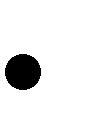 Систематизация  и  углубление  теоретических  знаний  учащихся  по  ключевым  позициямкурса;Ориентация учащегося	в дидактических смыслах и психологических механизмах заданий повышенного уровня ; достижение определенной свободы в выборе темы мини-сочинения;Проявление компетентностей, позволяющих использовать приобретенные знания и уменияпрактической деятельности, преодоление психологических барьеров при подготовке к экзамену.Требования к уровню подготовки выпускниковЗнать и пониматьбиосоциальную сущность человека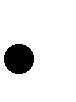 основные этапы и факторы социализации личностиместо и роль человека в системе общественных отношенийзакономерности развития общества как сложной самоорганизующейся системытенденции	развития	общества	в	целом	как	сложной	динамичной	системы,	а	такжеважнейших социальных институтовосновные социальные институты и процессынеобходимость	регулирования	общественных	отношений,	сущность	социальных	норм,механизмы правового регулированияособенности социально-гуманитарного познанияУметьхарактеризовать с научных позиций основные социальные объекты (факты, явления, процессы, институты), их место и значение в жизни общества как целостной системы анализировать актуальную информацию о социальных объектах, выявляя их общие чертыразличия; устанавливать соответствия между существенными чертами и признаками изученных социальных явлений и обществоведческими терминами и понятиямиобъяснять внутренние и внешние связи (причинно-следственные и функциональные) изученных социальных объектов (включая взаимодействия человека и общества, обществаприроды, общества и культуры, подсистем и структурных элементов социальной системы, социальных качеств человека)раскрывать  на  примерах  изученные  теоретические  положения  и  понятия  социально-экономических и гуманитарных наукосуществлять  поиск  социальной  информации,  представленной  в  различных  знаковыхсистемах(текст, схема, таблица, диаграмма, аудиовизуальный ряд); извлекать из неадаптированныхоригинальных текстов (правовых, научно-популярных, публицистических и др.) знания позаданным	темам;	систематизировать,	анализировать	и	обобщать	неупорядоченнуюсоциальную информацию; различать в ней факты и мнения, аргументы и выводысравнивать  социальные  объекты,  выявляя  их  общие  черты  и  различия;  устанавливатьсоответствия	между	существенными	чертами	и	признаками	социальных	явлений	иобществоведческими терминами, понятиями; сопоставлять различные научные подходы;различать в социальной информации факты и мнения, аргументы и выводыоценивать	действия	субъектов	социальной	жизни,	включая	личность,	группы,организации, с точки зрения социальных норм, экономической рациональностиформулировать	на	основе	приобретенных	обществоведческих	знаний	собственныесуждения и аргументы по определенным проблемамприменять	социально-экономические	и	гуманитарные	знания	в	процессе	решенияпознавательных задач по актуальным социальным проблемамИспользовать приобретенные знания и умения длясамостоятельного	поиска	социальной	информации,	необходимой	для	принятиясобственных	решений;	критического	восприятия	информации,	получаемой	вмежличностном общении и массовой коммуникацииоценки  общественных  изменений  с  точки  зрения  демократических  и  гуманистическихценностей, лежащих в основе Конституции Российской Федерациирешения практических проблем, возникающих в социальной деятельностиориентировки  в актуальных  общественных событиях, определения личной  гражданскойпозициипредвидения возможных последствий определенных социальных действийориентации	в	социальных	и	гуманитарных	науках,	их	последующего	изучения	вучреждениях среднего и высшего профессионального образованияоценки происходящих событий и поведения людей с точки зрения морали и праваРеализация программы курса способствует овладению умениями Раздел «Человек и общество». уметь:выявлять смыслы (значения) определённого понятия;распознавать существенный признак определённого понятия, характерную черту социального явления (процесса), элемент его описания;определять понятие (социальное явление, процесс) на основе его определения;определять понятие (социальное явление, процесс) на основе его существенного признака (проявления, характеристики);сравнивать социальные объекты, их характерные черты, устанавливать сходство либо различие.  уметь:выявлять пример социального явления, процесса, ситуации;распознавать социальное явление, процесс по предъявленному примеру либо по описанной ситуации;оценивать деятельность и поведение людей на основе знаний, полученных в ходе изучения обществоведческого курса;находить вывод, сделанный на основе статистической или графической информации;переводить графическую информацию в словесно-описательную.При выполнении задания уметь:- оценивать различные суждения о социальных объектах на основе полученных социально-гуманитарных знаний;оценивать различные суждения о действиях и поведении людей с позиций общественных ожиданий и представлений о рациональности.Раздел «Экономика» включает задания базового и повышенного уровней сложности При выполнении заданий уметь:выявлять смыслы (значения) определённого экономического понятия;распознавать существенный признак определённого понятия, характерную черту экономического явления (процесса), элемент его описания;выявлять понятие (экономическое явление, процесс) на основе его определения;определять понятие (экономическое явление, процесс) на основе его существенного признака (проявления, характеристики);сравнивать экономические явления, их характерные черты, устанавливать сходство либо различие;устанавливать связи между родовыми и видовыми экономическими понятиями.При выполнении задания Уметь:выявлять пример экономического явления, процесса, ситуации;распознавать экономическое явление, процесс по предъявленному примеру либо по описанной ситуации;распознавать причину изменения экономической ситуации;находить вывод на основе статистической или графической информации об экономическом явлении (процессе);переводить графическую информацию об экономическом явлении (процессе) в словесно-описательную;применять полученные знания для определения экономически рационального, правомерного и социально одобряемого поведения, порядка действий в конкретных ситуациях;оценивать деятельность и поведение людей на основе экономических знаний, полученных в ходе изучения обществоведческого курса.При выполнении задания уметь:оценивать различные суждения о социальных объектах на основе полученных экономических знаний на предмет их истинности;оценивать различные суждения о действиях и поведении людей с позиций общественных ожиданий и представлений об экономической рациональности.Раздел «Социальные отношения» содержит задания базового и повышенного уровней сложности При выполнении задания уметь:выявлять смыслы (значения) определённого понятия;распознавать существенный признак определённого понятия, характерную черту социального явления (процесса, элемент его описания;выявлять понятие (социальное явление, процесс) на основе его определения;определять понятие (социальное явление, процесс) на основе его существенного признака (проявления, характеристики);сравнивать социальные объекты (явления, процессы, их характерные черты) и устанавливать сходство либо различие.При выполнении заданияуметь:выявлять пример определённого социального явления, процесса, ситуации;распознавать социальное явление, процесс по предъявленному примеру либо по описанной ситуации;находить вывод на основе статистической или графической информации о социальном явлении (процессе);применять полученные знания для определения правомерного и социально одобряемого поведения, правила действия в конкретных ситуациях;оценивать деятельность и поведение людей на основе знаний, полученных при изучении раздела «Социальные отношения».При выполнении задания уметь:оценивать различные суждения о социальных объектах на основе полученных знаний на предмет их истинности;оценивать различные суждения о действиях и поведении людей с позиций общественных ожиданий и представлений о социальных нормах и отклоняющемся поведении.Раздел «Политика» включает задания базового и повышенного уровней сложности .При выполнении задания уметь:выявлять смысл определённого понятия;распознавать характерные черты или признаки определённого понятия, политического процесса или явления;определять понятие, устройство, принципы, признаки, функции того или иного политического процесса, системы; При выполнении задания уметь:сравнивать политические явления, их характерные черты на примерах из социальной действительностивыявлять пример политического явления, процесса, ситуации на примере социальной действительности;распознавать политическое явление, процесс по предъявленному примеру либо по описанной ситуации.При выполнении задания уметь:оценивать различные суждения о политике, политических институтах на основе полученных знаний;оценивать различные суждения о политических реалиях на примерах из социальной действительности.Раздел «Право» включает задания базового и повышенного уровней сложности .При выполнении заданияуметь:выявлять смыслы (значения) определённого понятия;распознавать существенный признак определённого понятия, характерную черту правового явления (процесса), элемент его описания;определять понятие (правовое явление, процесс) на основе его определения;определять понятие (правовое явление, процесс) на основе его существенного признака (проявления, характеристики);сравнивать правовые явления, их характерные черты, устанавливать сходство либо различия. При выполнении задания 14уметь:оценивать различные суждения о праве, правовых нормах, конституции и т. д. на основе полученных правовых знаний;оценивать различные суждения о действиях и поведении людей с правовых позиций.При выполнении задания 15уметь:анализировать и классифицировать социальную информацию, представленную схематически При выполнении задания 16уметь:распознавать понятия и их составляющие при соотнесении видовых понятий с родовыми и исключать лишние понятия.При выполнении задания 17уметь:устанавливать соответствия между существующими чертами, признаками, примерами социальных явлений и обществоведческими понятиями.При выполнении задания 18уметь:выбирать несколько правильных ответов из предложенного списка.При выполнении задания 19:различать в социальной информации содержащиеся в ней факты, мнения (оценку) и теорию.При выполнении задания 20при чтении фрагмента текста с пропусками слов определять термины и понятия с опорой на предлагаемый список терминов.При выполнении заданий 21-24уметь:осуществлять поиск социальной информации, представленной в различных текстах;извлекать из неадаптированных оригинальных текстов (правовых, научно-популярных, публицистических и др.) знания по заданным темам;систематизировать, анализировать и обобщать неупорядоченную социальную информацию, различать в ней факты и мнения, аргументы и выводы;объяснять внутренние и внешние связи (причинно-следственные и функциональные) изученных социальных объектов, формулировать на основе приобретённых обществоведческих знаний собственные суждения и аргументы по определённым проблемам.При выполнении заданий 25уметь:характеризовать с научных позиций основные социальные объекты (факты, явления, процессы, институты), их место и значение в жизни общества как целостной системы.При выполнении заданий 26уметь:раскрывать и конкретизировать на примерах изученные теоретические положения и понятия социально-экономических и гуманитарных наук.При выполнении заданий уметь:применять социально-гуманитарные знания в процессе решения познавательных задач, формулировать на основе приобретённых обществоведческих знаний собственные суждения и аргументы по определённым проблемам, оценивать действия субъектов социальной жизни, включая личность, группы, организации, с точки зрения социальных норм, экономической рациональности;извлекать социальную информацию, представленную в различных знаковых системах (таблица, диаграмма, гистограмма и др.), систематизировать, анализировать и обобщать неупорядоченную социальную информацию.При выполнении заданий 27уметь:характеризовать с научных позиций основные социальные объекты (явления, процессы, институты), их место и значение в жизни общества как целостной системы;составлять сложный план по конкретной теме обществоведческого курса в соответствии с пятью содержательными блоками-модулями («Человек и общество», «Экономика», «Социальные отношения», «Политика», «Право»).При выполнении заданий 28уметь:объяснять внутренние и внешние связи (причинно-следственные и функциональные) социальных объектов и формулировать на основе приобретённых обществоведческих знаний собственные суждения и аргументы по определённым проблемам.Учебно-методическое обеспечение.В качестве учебно-методический комплекса используются:УМК  издательства  «Просвещение» по  обществознанию  и  праву  для  средней  (полной)школы на базовом и профильном уровне под редакцией члена-корреспондента РАО Л. Н. Боголюбова.Каменчук  И.Л.  Актуальные  вопросы  обществознания:  подготовка  к  ЕГЭ  (ГАОУ  ДПО«СарИПКиПРО»). CарВики http://wiki.saripkro.ru.Кроме того, в учебном процессе задействованы цифровые образовательные ресурсы и ресурсы сети интернет.Обществознание. Практикум. Профильный уровень. 10. 11 кл./ Под ред. Л.Н.Боголюбова. М.: Просвещение -2008, .г..Боголюбов Л.Н. Рутковская Е.Л. Обществознание: Учебно-тренировочные материалы для подготовки к ЕГЭ. М. Интеллект- Центр, 2007-2010ЕГЭ. Обществознание. Контрольно-измерительные материалы. М. Просвещение. 2007-.г.П.А. Баранов. Обществознание. Экспресс-репетитор для подготовки к ЕГЭ. Общество. Духовная сфера. М. АСТ-Астрель,2008 г.П.А. Баранов. Обществознание. Экспресс-репетитор для подготовки к ЕГЭ. Человек. Познание. М. АСТ-Астрель,2008 г.П.А. Баранов. А.В.Воронцов Обществознание. Экспресс-репетитор для подготовки к ЕГЭ. Политика. М. АСТ-Астрель,2008 г.П.А. Баранов. С.В.Шевченко Обществознание. Экспресс-репетитор для подготовки к ЕГЭ. Социальные отношения. М. АСТ-Астрель,2008 г.П.А. Баранов. С.В.Шевченко Обществознание. Экспресс-репетитор для подготовки к ЕГЭ. Экономика М. АСТ-Астрель,2008 г.П.А. Баранов. С.В.Шевченко Обществознание. Экспресс-репетитор для подготовки к ЕГЭ. Право.- М. АСТ-Астрель,2008 г.Хуторской В.Я. Обществознание. Курс дистантного обучения. В 2-х выпусках. Методические материалы Всероссийской заочной многопредметной школы по обществознанию. М.: ООО«МАКС Пресс», 2009.Кишенкова О.В. ЕГЭ 2009. Обществознание. Справочник. – М.: Эксмо, 2008.10.  Лазебникова  А.Ю  ЕГЭ-2007:  Обществознание:  Репетитор.  –  М.:  Просвещение,  Эксмо,2007.11. Лазебникова А.Ю., Рутковская Е.Л., Городецкая Н.И., Королькова Е.С. ЕГЭ. Обществознание. Типовые тестовые задания. М.: Экзамен, 2007, 2008.12. Лазебникова А.Ю., Рутковская Е.Л., Королькова Е.С. ЕГЭ по обществознанию: типичные ошибки выпускников. //Преподавание истории и обществознания в школе.- 2009.- № 10.13. Лазебникова А.Ю., Рутковская Е.Л., Королькова Е.С. ЕГЭ по обществознанию: подходы к выявлению и анализу типичных ошибок. // ОКО. Оценка качества образования. – 2008.- № 6.14.  Обществознание:  полный  справочник  для  подготовки  к  ЕГЭ.  /П.А.  Баранов,  А.В.Воронцов, С.В. Шевченко; под ред. П.А. Баранова. – М.: АСТ: Астрель, 2009.Ресурсы интернет:Обществознаниеhttp://www.еgе.edu.ru – портал информационной поддержки Единого государственного экзамена http://www.mon.gov.ru – официальный сайт Министерства образования и науки РФ http://www.fipi.ru - портал федерального института педагогических измерений http://www.school.edu.ru – российский общеобразовательный Порталhttp://vvvvw.som.fio.ru – сайт Федерации Интернет-образования, сетевое объединение методистов http://www.it-n.ru – российская версия международного проекта Сеть творческих учителей http://www.standart.edu.ru – государственные образовательные стандарты второго поколения http://www.levada.ru – Левада-Центр изучения общественного мнения www.http://www.elibrary.ru/defaultx.asp - научная электронная библиотекаСодержание программы (11кл) – 35 ч.Введение. Единый государственный экзамен по обществознанию: структура и содержание экзаменационной работы (1ч).ЕГЭ и стандарты обществоведческого образования. Кодификатор. Спецификации. Демоверсия. Структура и содержание письменной экзаменационной работы. Принципы отбора и расположения заданий в экзаменационной работе. Уровни сложности заданий. Использование тестовых заданий закрытого, открытого типа и заданий с открытым развёрнутым ответом в КИМах ЕГЭ. Заполнение бланков (входной контроль).Актуальные вопросы содержания при подготовке к ЕГЭ (34 ч.).2.1 Содержательные линии «Человек и общество»: ключевые понятия и трудные вопросы Ключевые понятия. Социум как особенная часть мира. Системное строение общества. Общество и природа. Общество и культура. Взаимосвязь экономической, социальной, политической и духовной сфер общества. Социальные институты. Многовариантность общественного развития. Типология обществ. Понятие общественного прогресса. Процессы глобализации и становление единого человечества. Глобальные проблемы человечества. Культурадуховная жизнь. Формы и разновидности культуры. Средства массовой информации. Искусство, его формы, основные направления. Наука. Социальная и личностная значимость образования. Религия. Роль религии в жизни общества. Мировые религии. Мораль Нравственная культура. Тенденции духовной жизни.Трудные вопросы. Общество как динамическая система (распознавание признаков и проявлений динамизма и системности). Проблема общественного прогресса (понимание свойств). Целостность современного мира, его противоречия (понимание основных тенденций развития современного мира). Культура и духовная жизнь (социальные функции, тенденции развития). Мораль, ее основные категории.Тренинг по выполнению заданий части 1(А) и части 2 (В) данных содержательных линий2.2 Проблемы изучения конкретных разделов и тем в содержательных линиях «Человек. Познание» Основные теоретические положения. Человек как результат биологической и социокультурной эволюции. Бытие человека. Потребности и интересы человека. Деятельность человека, ее основные формы. Мышление и деятельность. Цель и смысл жизни человека.Самореализация. Индивид, индивидуальность, личность. Социализация индивида. Свобода и ответственность личности. Познание мира. Формы познания. Истина и ее критерии. Относительность истины. Виды человеческих знаний. Научное познание. Социальные науки и их классификация. Социальное и гуманитарное знание.Сложные теоретические вопросы. Человек как индивид, индивидуальность, личность. Деятельность человека (определение значения понятий и их контекстное использование, анализ примеров и ситуаций, формулирование собственных суждений и аргументов). Социализация личности (определение признаков понятия, оценка суждений, решение проблемных задач). Научное познание (распознавание методов научного знания, анализ научной информации).Тренинг по выполнению заданий  по данным содержательным линиям.2.3 «Социальные отношения»: обзор основных позиций, сложные вопросы .Основные позиции. Социальное взаимодействие и общественные отношения. Социальные группы и их классификация. Социальный статус. Социальная роль. Неравенство и социальная стратификация. Социальная мобильность. Социальные нормы. Отклоняющееся поведение, его формы и проявления. Социальный контроль. Семья и брак как социальные институты. Демографическая и семейная политика в РФ. Молодежь как социальная группа. Этнические общности. Межнациональные отношения. Социальный конфликт и пути его разрешения. Конституционные основы национальной политики в РФ. Социальные процессы в современной России.Сложные вопросы. Характеристика понятия «социальный конфликт». Оценка различных суждений о неравенстве и социальной стратификации. Оценка суждений о социальных ролях с позиции общественных наук.Модели заданий  по содержательной линии и тренинг по выполнению заданий.2.4 Актуальные проблемы изучения содержательной линии «Экономика» .Актуальные проблемы содержания. Экономика и экономическая наука. Предпринимательство. Экономические цели фирмы, ее основные организационные формы. Основные источники финансирования бизнеса. Экономическое содержание собственности. Экономические системы. Рыночный механизм. Многообразие рынков. Измерители экономической деятельности. Понятие ВВП. Экономический рост и развитие. Разделение труда и специализация. Значение специализации и обмена. Роль государства в экономике. Государственный бюджет. Акции, облигации и другие ценные бумаги. Деньги. Банковская система. Финансовые институты. Инфляция. Виды налогов. Мировая экономика: внешняя торговля, международная финансовая система. Экономика потребителя. Семейная экономика. Экономика производителя. Производство, производительность труда. Издержки, выручка, прибыль. Рынок труда. Заработная плата и стимулирование труда. Безработица.Модели заданий  и тренинг по выполнению заданий данной содержательной линии.2.5 Содержательная линия «Политика»: систематизация знаний учащихся при изучении основных теоретических вопросов .Систематизация знаний учащихся по ключевым понятиям содержательной линии. Власть, ее происхождение и виды. Политическая система, ее структура и функции. Признаки, функции, формы государства. Государственный аппарат. Избирательные системы. Политические партии и движения. Становление многопартийности в России. Политическая идеология. Политический режим. Местное самоуправление. Политическая культура. Гражданское общество. Правовое государство. Человек в политической жизни. Политическое участие.Сложные теоретические вопросы. Характеристика понятий «политический процесс», «политический институт», «парламентаризм», функционирование «гражданского общества». Раскрытие понимания политических явлений на конкретных примерах, обоснование собственных суждений с привлечением теоретического содержания и примеров из истории и социальной практики.Модели заданий  по данному содержательному блоку и тренинги по выполнению заданий по данному содержательному блоку.2.6 «Право»: основные теоретические положения содержательной линии и проблемные вопросы .      Основные теоретические положения содержательной линии. Право в системе социальных норм. Система права: основные отрасли, институты, отношения. Источники права. Правовые акты. Правоотношения. Правонарушения. Конституция Российской Федерации. Публичное и частное право. Юридическая ответственность и ее виды. Основные понятия и нормы государственного, административного, гражданского, трудового и уголовного права в Российской Федерации. Правовые основы брака и семьи. Международные документы по правам человека. Основы Конституционного строя РФ. Федерация, ее субъекты. Законодательная, исполнительная и судебная власть в РФ. Институт президентства. Правоохранительные органы. Международная защита прав человека в условиях мирного и военного времени. Правовая культура.Проблемные вопросы. Правоотношения. Система права. Правовые акты. Международное гуманитарное право.Модели заданий части и тренинг по выполнению заданий по данному содержательному блоку.Выполнение учащимися письменной работы в тестовой форме. Анализ выполнения заданий закрытого типа первой части: на распознавание признаков понятий, характерных черт социального объекта; сравнение социальных объектов, соотнесение обществоведческих знаний с отражающими их социальными реалиями, анализ двух суждений на предмет их истинности. Анализ выполнения заданий второй части  с открытым кратким ответом: на завершение логических схем, таблиц, установление соответствия между существенными чертами и признаками социальных явлений и обществоведческими терминами, понятиями; выбор позиций из приведенного перечня, различение в социальной информации фактов и мнений, аргументов ивыводов, применение обществоведческих понятий в заданном контексте.Составное	задание	с	фрагментом	текста:	общая	характеристика	задания.Виды  документов	по	содержанию,	составу,	объему.	Основные	модели заданий и	проверяемые аналитические умения в процессе работы с документом. Типичные ошибки, алгоритм работы ученика. Развитие умений: извлекать информацию из источника, анализировать и интерпретировать информацию из документа, привлекать дополнительные знания по курсу, анализировать авторскую позицию. Задание на понимание и  применение теоретических понятий  в заданном контексте.Особенности выполнения заданий, модели заданий, типичные ошибки, алгоритм работы ученика.Формирование умений применять обществоведческие понятия в заданном контексте. Задание, требующее конкретизации теоретических положений с помощью примеров социальной жизни. Особенности заданий данного типа, основные модели заданий, типичные ошибки учащихся. Формирование умений учащихся раскрывать на примерах важнейшие теоретические положения и понятия социально-гуманитарных наук и приводить примеры определенных общественных явлений. Задание-задача, требующая анализа представленной информации, в том числе статистической и графической. Разновидности заданий по содержанию условия и характеру вопросов-требований, особенности выполнения учащимися познавательных задач по обществознанию. Развитие умений учащихся применять социально-гуманитарные знания в процессе решения познавательных и практических задач, отражающих актуальные проблемы жизни человека и общества Задание, требующее составления плана развернутого ответа по конкретной теме обществоведческого курса. Алгоритм выполнения задания по составлению развернутого ответа. Памятка.Мини-сочинение как творческая работа выпускника .Мини-сочинение - альтернативное задание на формулирование собственных суждений и аргументов по определенным проблемам на основе приобретенных социально-гуманитарных знаний. Особенности жанра мини-сочинения. Особенности мини-сочинения по обществознанию, критерии качества обществоведческого мини-сочинения. Условия выбора темы мини-сочинения учащимися. Типичные ошибки учащихся при раскрытии смысла афористичного высказывания или заложенной в высказывании проблемы; при выражении собственной позиции, отношения к высказыванию или проблеме, при аргументации собственной позиции. Общий алгоритм работы ученика при написании творческой работы в жанре мини-сочинения. Система оценивания задания.3.5 Итоговая контрольная работа.Решение тематических тестов по темам п/пТемаКол-ВидыСодержание,Использование ИКТ, оборудованиевоДатаДатапознавательнойзнания и умениячасовПланФактдеятельностиРаздел 1. Введение (6 часов)Раздел 1. Введение (6 часов)1-2Входной контроль2Вводное тестированиеКИМы3-4Особенности ЕГЭ по2Лекция с элементами беседыСтруктура проверочной работыСпецификация, кодификаторобществознанию вВиды заданийэкзаменационной работы поданном учебном годуКритерии к оцениваниюобществознанию презентацияСодержательные  линии5-6Демонстрационный2Лекция с элементами беседыСтруктура проверочной работыДемоверсиявариант КИМ поВиды заданийэкзаменационной работы пообществознаниюКритерии к оцениваниюобществознанию презентацияСодержательные  линииРаздел 2. Тестовый контроль (29 часов)Раздел 2. Тестовый контроль (29 часов)Раздел 2. Тестовый контроль (29 часов)7-8Общество2Лекция с элементами беседы,Основные понятия и категорииЭлектронное учебное пособиепрактическая работасодержательных линий.«Обществознание, 8-11 класс»,Характеризовать основныепрезентации. КИМыХарактеризовать основные9-10Человек2Лекция с элементами беседы,социальные объекты, их место иЭлектронное учебное пособиепрактическая работазначение в жизни общества.«Обществознание, 8-11 класс»,презентации, КИМыИзвлекать необходимую11-12Познание2Лекция с элементами беседы,социальную информацию изЭлектронное учебное пособиепрактическая работаразличных источников.«Обществознание, 8-11 класс», КИМыСистематизировать и13-14Экономика3Лекция с элементами беседы,Систематизировать иЭлектронные учебные пособия13-14Экономика3Лекция с элементами беседы,классифицировать представленныеЭлектронные учебные пособияпрактическая работаклассифицировать представленные«Обществознание, 8-11 класс»,практическая работаданные по предложенным«Обществознание, 8-11 класс»,данные по предложенным«Экономика и право. 10-11 классы»,критериям.«Экономика и право. 10-11 классы»,критериям.КИМыКИМыСравнивать социальные объекты,15-16Социальная сфера2Лекция с элементами беседы,устанавливать соответствия междуЭлектронное учебное пособиепрактическая работасущественными чертами и«Обществознание, 8-11 класс»,признаками изученных социальныхпрезентация с тестами, КИМыявлений и обществоведческими17-18Духовная сфера2Лекция с элементами беседы,явлений и обществоведческимиЭлектронное учебное пособие17-18Духовная сфера2Лекция с элементами беседы,терминами и понятиями.Электронное учебное пособиепрактическая работатерминами и понятиями.«Обществознание, 8-11 класс»,практическая работа«Обществознание, 8-11 класс»,Раскрывать на примерах важнейшиетеоретические положения и понятияпрезентация с тестами, КИМысоциально-экономических и19-20Право2Лекция с элементами беседы,гуманитарных наукЭлектронные учебные пособияпрактическая работа«Обществознание, 8-11 класс»,«Экономика и право. 10-11 классы»,«Консультант Плюс», КИМы21-22Политическая сфера2Лекция с элементами беседы,Электронное учебное пособиепрактическая работа«Обществознание, 8-11 класс»,презентация с тестами, КИМы23-24Тренировочный тест 12Практическая работаУмение использоватьКИМыприобретенные знания и умения в25-26Тренировочный тест 22Практическая работапрактической деятельностиКИМы27-28Тренировочный тест 32Практическая работаКИМы29-30Тренировочный тест 42Практическая работаКИМы31-32Тренировочный тест 52Практическая работаКИМы33-34Контрольный тест.2Практическая работаКИМыИтого35ч.